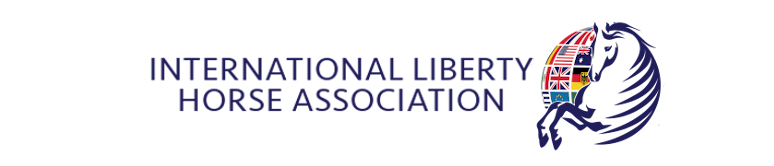 MovementScoreCommentsTrot to center with horse traveling at right shoulder. Turn left to face judges.Stop at center.Trot 2 small circles to the left with horse traveling at right shoulder.Change direction through center. Trot 2 small circles to the right with horse traveling at right shoulder.Stop at center.Trot horse 2 small circles around handler to the left.Trot horse 2 large circles around handler to the left.Change direction through center.Trot horse 2 small circles around handler to the right.Trot horse 2 large circles around handler to the right.Stop horse at center.Back horse 4 steps.Essence of Liberty Partnership & Harmony.Essence of Liberty Degree of Difficulty. Competitor: Division: Class: Liberty HorseLevel: Intermediate, Pattern 1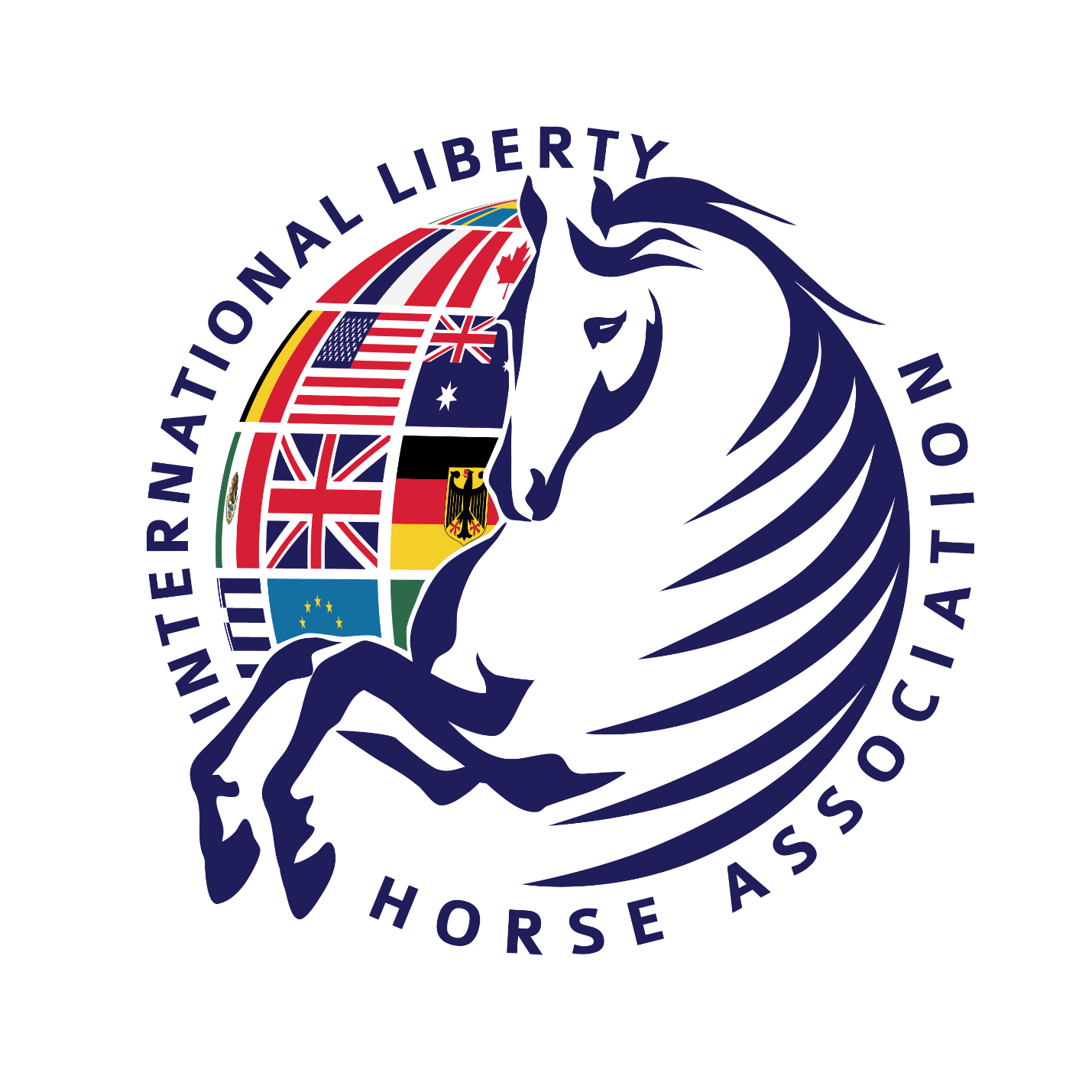 